ДИСТАНЦИОННОЕ ЗАНЯТИЕ для объединения «УМЕЛЫЕ РУЧКИ» Педагог Г.В.Картавая. МАСТЕР-КЛАСС с пошаговым фото. Объёмная аппликация: «ПИОНЫ»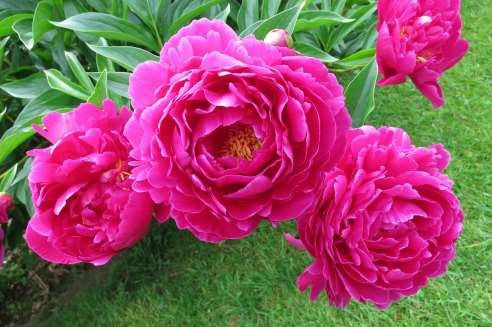 «Взгляните на раскрывшийся пион с пунцовыми, литыми лепестками,И он напомнит вам волшебный сон, волшебный сон из сказки с чудесами. Он не горит, и вроде бы горит, как ярко лепестки его лучатся,И аромат такой вокруг разлит, что можно в аромате искупаться…»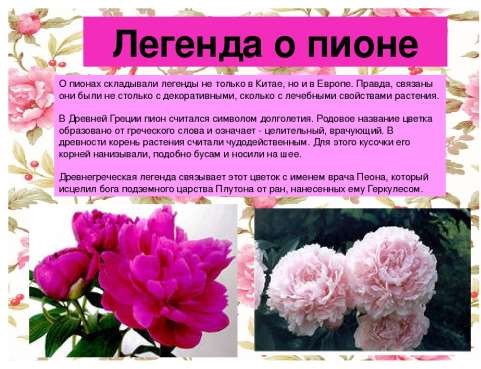 Для изготовления этой работы нам понадобится:ватман, цветная бумага,бумажные однотонные салфетки разных цветов,ножницы, степлер,клей ПВА,кисти, краски,зубная щётка,Фломастеры,стакан с водой.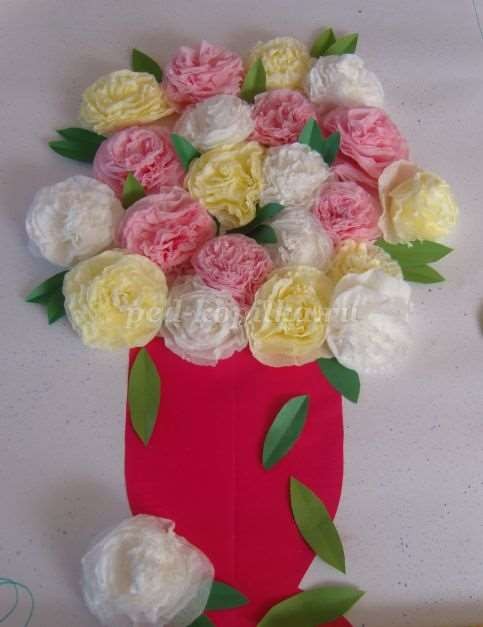 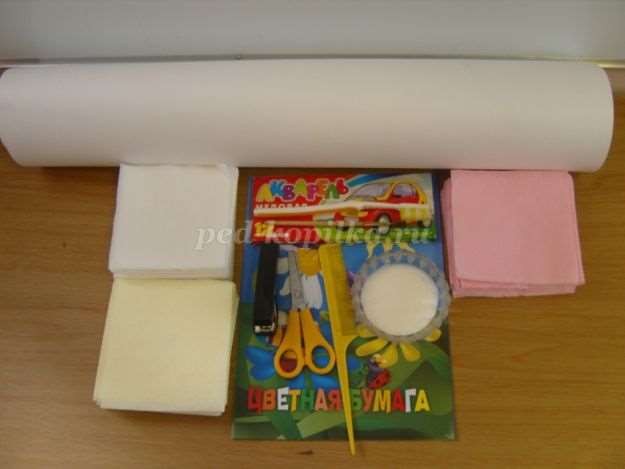 Пошаговое выполнение:Возьмем 4 салфетки одного цвета (не разворачивая их), сложим друг на друга, соединим их посередине степлером.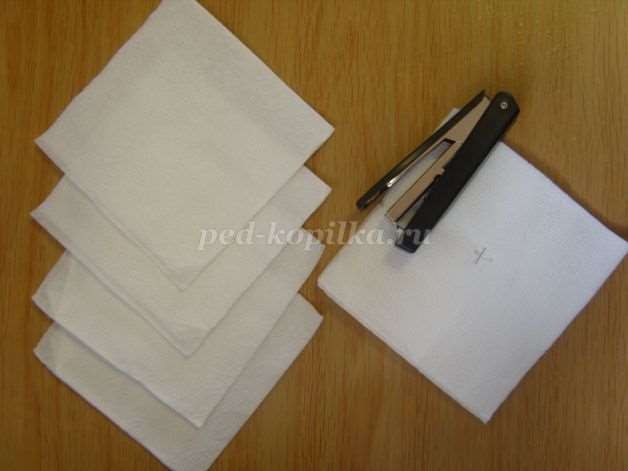 Берём заранее вырезанный шаблон- круг. Накладываем его на середину салфеток, там, где скрепили степлерои, и рисуем круг на салфетках фломастером по шаблону.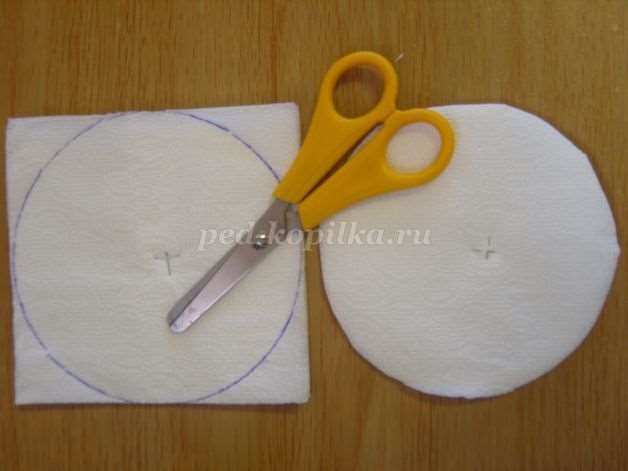 Вырезаем ножницами из каждой заготовки круг.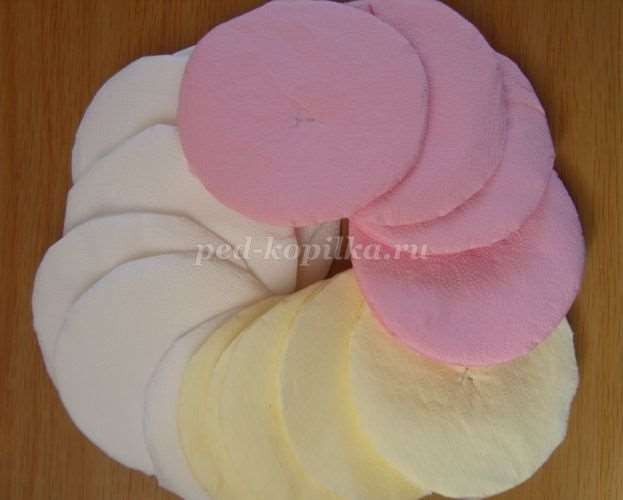 Приготовим такое количество заготовок, которое нужно нам. Например: розовых цветов -7, белых-7, желтых-7. Вы можете использовать другие цвета.Выполняем пышные цветы из кружочков. Отделяем салфетки друг от друга, смять каждый кружок последовательно к центру. Работать очень аккуратно.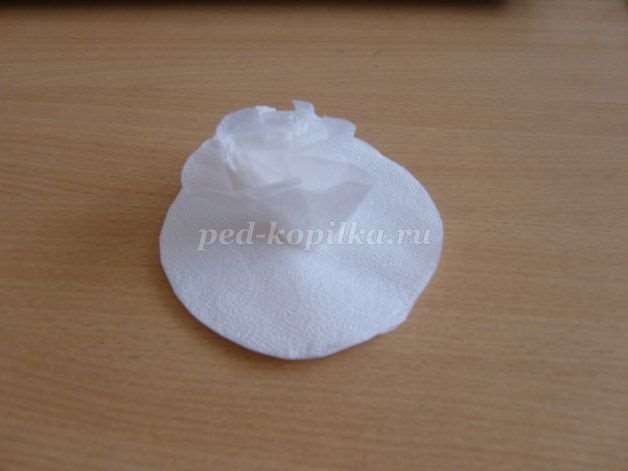 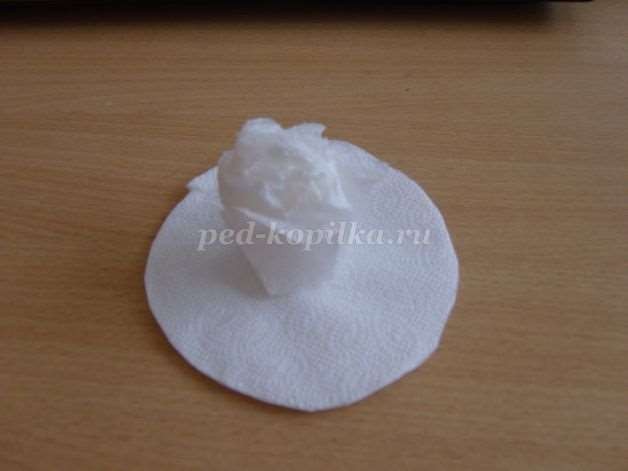 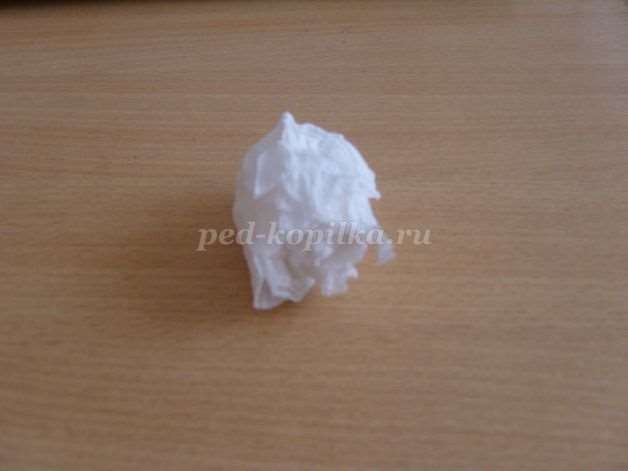 Аккуратно расправляем каждый полученный цветок.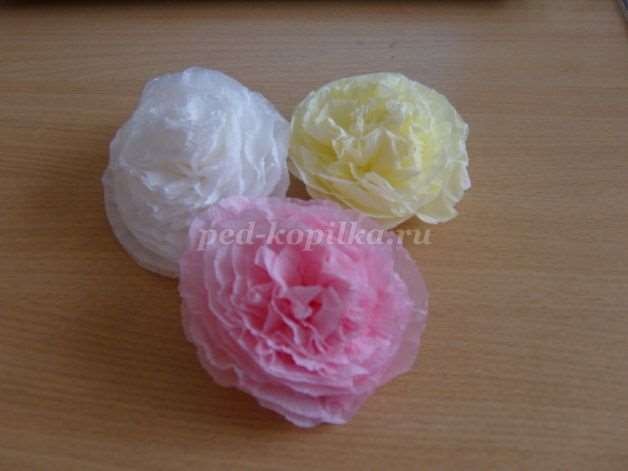 Готовим ватман к аппликации.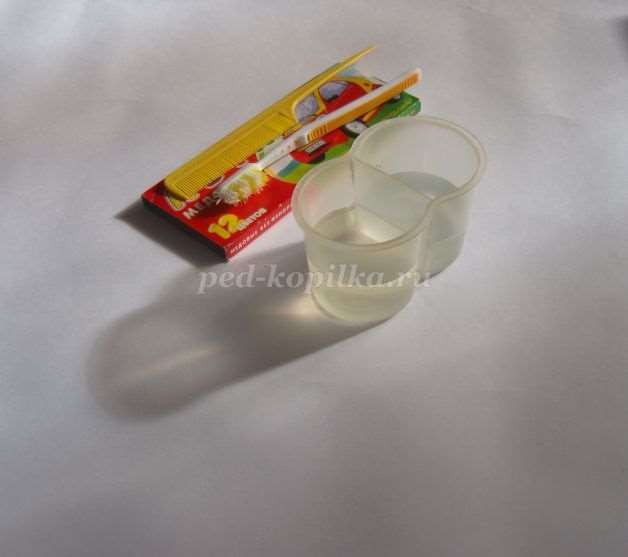 Тонируем лист ватмана приёмом «набрызгивание» Набираем на зубную щётку краску и поступательными движениями вперёд-назад проводим щёткой, по расчёске поперёк и вдоль зубчиков. Но сначала попробуйте это на другомлисточке для пробы, чтоб не сделать на ватмане клякс.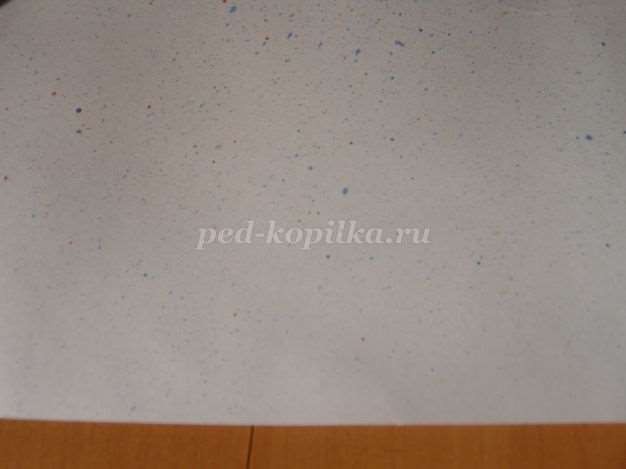 Вырезаем из листа зёлёной бумаги листья и стебельки (количество по вашему усмотрению). Стебли можно и не вырезать, их практически не видно нааппликации, но при их легче ориентироваться при составлении композиции.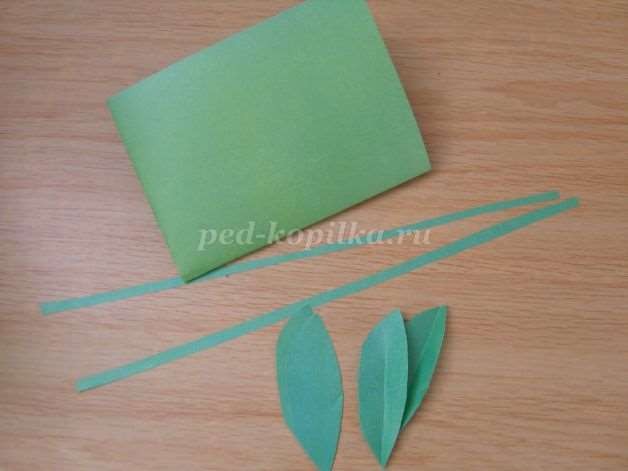 Здесь же вырезаем вазу (она может быть любая, какую пожелаете)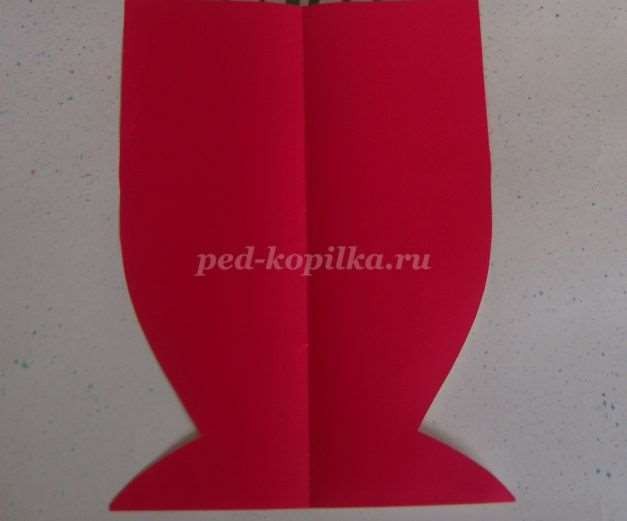 Приклеиваем вазу, отступив немного снизу. Верхнюю часть вазы пока не приклеиваем. Затем располагаем стебли на листе ватмана, начиная с того места, где начинается верх вазы. Когда стебли все приклеили, тогда иприклеиваем верх вазы, чтобы стебли оказались под вазой.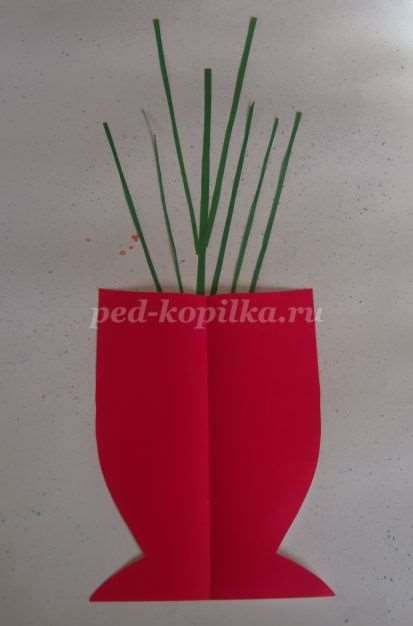 Начинаем собирать композицию. Располагаем цветы пионов, как вам нравится.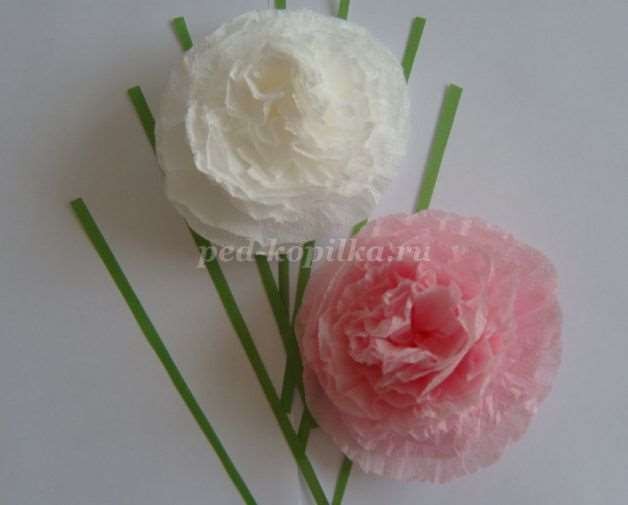 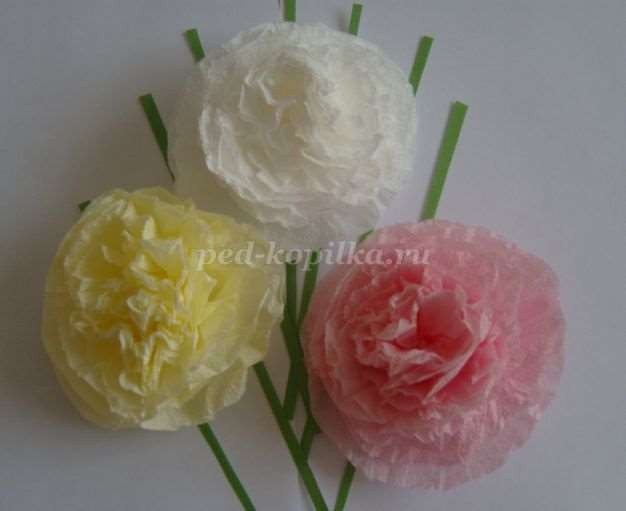 После того, как пионы будут наклеены, вставляем и наклеиваем листочки, при этом клей наносим только на кончик листочка (Смотрите на образец)Вот такая «Ваза с пионами» у нас получилась.Выполняйте работу и присылайте ко мне на страничку.